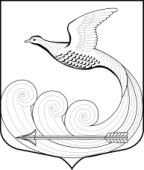 Местная администрациямуниципального образования Кипенское сельское поселениемуниципального образования Ломоносовского муниципального районаЛенинградской областиПОСТАНОВЛЕНИЕот 28.12.2017 г. № 364д. КипеньОб утверждении муниципальной программы «Формирование комфортной городской среды» муниципального образования Кипенское сельскоепоселение МО Ломоносовского муниципального района Ленинградской области на 2018-2022 годы	В соответствии с Федеральным законом от 06.10.2003г. № 131-ФЗ «Об общих принципах организации местного самоуправления в Российской Федерации», Постановлением Правительства РФ от 10.02.2017г. № 169 «Об утверждении Правил предоставления и распределения субсидий из федерального бюджета бюджетам субъектов Российской Федерации на поддержку государственных программ субъектов Российской Федерации и муниципальных программ формирования современной городской среды», Приказом Министерства строительства и жилищно-коммунального хозяйства Российской Федерации от 06.04.2017 г. N 691/пр «Об утверждении методических рекомендаций по подготовке государственных программ субъектов российской федерации и муниципальных программ формирования современной городской среды в рамках реализации приоритетного проекта “формирование комфортной городской среды” на 2018 – 2022 годы», в целях организации процесса комплексного благоустройства и улучшения условий проживания на территории муниципального образования Кипенское сельское поселение МО Ломоносовского муниципального района Ленинградской области, местная администрация постановляет:1. Утвердить муниципальную программу «Формирование комфортной городской среды» муниципального образования Кипенское сельское поселение МО Ломоносовского муниципального района Ленинградской области на 2018-2022 годы» согласно постановления.2. Настоящее постановление вступает с силу со дня его официального опубликования (обнародования) на официальном сайте МО Кипенское сельское поселение www.кипенское.рф .3. Контроль над исполнением настоящего постановления оставляю за собой.И. о. главы местной администрации                       			  О. В. ЗабиваловПриложение к постановлению местной администрации МО Кипенское сельское поселение МО Ломоносовского муниципального района Ленинградской областиМуниципальная программа «Формирование комфортной городской среды» муниципального образования Кипенское сельское поселение МО Ломоносовского муниципального района Ленинградской области на 2018-2022 годы»ПАСПОРТ ПРОГРАММЫ «Формирование комфортной городской среды» муниципального образования Кипенское сельское поселение МО Ломоносовского муниципального района Ленинградской области на 2018-2022 годы.1. Характеристика текущего состояния и основные проблемы программы1.1 Характеристика благоустройства дворовых территорий.	В целях настоящей программы под дворовой территорией понимается совокупность территорий, прилегающих к многоквартирным домам, с расположенными на них объектами, предназначенными для обслуживания и эксплуатации таких домов, и элементами благоустройства этих территорий, в том числе парковками (парковочными местами), тротуарами и автомобильными дорогами, включая автомобильные дороги, образующие проезды к территориям, прилегающим к многоквартирным домам.	В Кипенском сельском поселении более 20 многоквартирных домов. Основная часть домов построена от 25 до 60 лет назад. Благоустройство дворов на сегодняшний день в целом по Кипенскому сельскому поселению полностью или частично не отвечает нормативным требованиям.	Пришло в негодность асфальтовое покрытие внутриквартальных проездов и тротуаров. Асфальтобетонное покрытие на 70% придомовых территорий имеет высокий физический износ.	Недостаточно производились работы во дворах по уходу за зелеными насаждениями, восстановлению газонов, удалению старых и больных деревьев, не осуществлялась посадка деревьев и кустарников. Зеленые насаждения на дворовых территориях представлены, в основном, зрелыми или перестойными деревьями, на газонах не устроены цветники.	В большинстве дворов отсутствует освещение дворовых территорий, необходимый набор малых архитектурных форм и обустроенных площадок. Отсутствуют специально обустроенные стоянки для автомобилей, что приводит к их хаотичной парковке на газонах. Отсутствуют специально оборудованные контейнерные площадки, что приводит к ухудшению эстетического вида дворовых территорий.	Надлежащее состояние дворовых территорий является важным фактором при формировании благоприятной экологической и эстетической городской среды.Проблемы восстановления и ремонта асфальтового покрытия дворов, озеленения, освещения дворовых территорий, ремонта (устройства) дождевой канализации либо вертикальной планировки на сегодня весьма актуальны и не решены в полном объеме в связи с недостаточным финансированием отрасли.	Принимаемые в последнее время меры по частичному благоустройству дворовых территорий не приводят к должному результату, поскольку не основаны на последовательном подходе к решению проблемы и не позволяют консолидировать денежные средства для достижения поставленной цели.	К благоустройству дворовых территорий необходим последовательный комплексный подход, рассчитанный на среднесрочный период, который предполагает использование программно-целевых методов, обеспечивающих увязку реализации мероприятий по срокам, ресурсам и исполнителям.	Основным методом решения проблемы должно стать благоустройство дворовых территорий, которое представляет из себя совокупность мероприятий, направленных на создание и поддержание функционально, экологически и эстетически организованной городской среды, улучшение содержания и безопасности дворовых территорий и территорий кварталов.	Реализация подпрограммы позволит создать благоприятные условия среды обитания, повысить комфортность проживания населения поселения, увеличить площадь озеленения территорий, обеспечить более эффективную эксплуатацию многоквартирных домов, улучшить условия для отдыха и занятий спортом.Целевые показатели (индикаторы), характеризующиесферу благоустройства дворовых территорий Кипенского сельского поселения.Примечание: информация, указанная в таблице представлена нарастающим итогом.2.2. Характеристика сферы благоустройства муниципальных территорий общего пользования.	Внешний облик поселения, его эстетический вид во многом зависят от степени благоустроенности территории, от площади озеленения.Благоустройство – комплекс мероприятий по содержанию объектов благоустройства (в том числе зеленых насаждений), направленных на создание благоприятных условий жизни, трудовой деятельности и досуга населения.Озелененные территории вместе с насаждениями и цветниками создают образ поселения, формируют благоприятную и комфортную среду для жителей и гостей поселения, выполняют рекреационные и санитарно-защитные функции. Они являются составной частью природного богатства поселения и важным условием его инвестиционной привлекательности.Для обеспечения благоустройства общественных территорий целесообразно проведение следующих мероприятий:– озеленение, уход за зелеными насаждениями;– оборудование малыми архитектурными формами, иными некапитальными объектами;– устройство пешеходных дорожек;– освещение территорий, в том числе декоративное;– обустройство площадок для отдыха, детских, спортивных площадок;– установка скамеек и урн, контейнеров для сбора мусора;– оформление цветников.Выполнение всего комплекса работ, предусмотренных программой, создаст комфортные условия для отдыха населения и занятий спортом, повысит уровень благоустроенности и придаст привлекательности объектам общественного назначения.Таблица 2Целевые показатели (индикаторы),характеризующие благоустройство общественных территорийПримечание: информация, указанная в таблице представлена нарастающим итогом.	В рамках реализации подпрограммы потребуется актуализация правил благоустройства территории Кипенского сельского поселения, отвечающих современным требованиям к созданию комфортной среды проживания граждан и предполагающих масштабное вовлечение граждан в реализацию мероприятий по благоустройству.2. Приоритеты государственной и муниципальной политики в сфере благоустройства.	Приоритеты государственной политики в сфере реализации Приоритетного проекта «Формирование комфортной городской среды» сформированы на основе положений федеральных и региональных документов стратегического планирования, в том числе:	Концепции долгосрочного социально-экономического развития Российской Федерации на период до 2020 года (утверждена распоряжением Правительства Российской Федерации от 17 ноября 2008 года № 1662-р);Стратегии социально-экономического развития Ленинградской области до 2030 года (утверждена областным законом от 8 августа 2016 года № 76-оз);Государственной программы Российской Федерации “Обеспечение доступным и комфортным жильем и коммунальными услугами граждан Российской Федерации” (утверждена постановлением Правительства Российской Федерации от 15 апреля 2014 года № 323).	Президиумом Совета при Президенте Российской Федерации по стратегическому развитию и приоритетным проектам (протокол от 21 ноября 2016 года № 10) утвержден паспорт приоритетного проекта «Формирование комфортной городской среды». Основной целью данного проекта является создание условий для системного повышения качества и комфорта городской среды на всей территории Российской Федерации. Путем реализации ежегодно (в период с 2017 по 2020 год) комплекса первоочередных мероприятий по благоустройству в субъектах Российской Федерации и реализации к 2020 году 400 комплексных проектов по благоустройству и обучения 2000 специалистов.	Постановлением Правительства Российской Федерации от 10 февраля 2017 года № 169 «Об утверждении Правил предоставления и распределения субсидий из федерального бюджета бюджетам субъектов Российской Федерации на поддержку государственных программ субъектов Российской Федерации и муниципальных программ формирования современной городской среды» установлены Правила предоставления и распределения субсидий из федерального бюджета бюджетам субъектов Российской Федерации на поддержку государственных программ субъектов Российской Федерации и муниципальных программ формирования современной городской среды.	Правительство Ленинградской области 31 мая 2017 года внесло изменения в государственную программу Ленинградской области «Обеспечение устойчивого функционирования и развития коммунальной и инженерной инфраструктуры и повышение энергоэффективности в Ленинградской области».Главная цель – повышение уровня благоустройства муниципальных образований: приведение в порядок дворовых территорий многоквартирных домов, спортивных объектов, территорий возле памятников, городских площадей и других территорий общего пользования муниципальных образований.	На муниципальном уровне Решением Совета депутатов МО Кипенское сельское поселение № 45 от 14 ноября 2013 года утвержден «Стратегический план социально-экономического развития муниципального образования Кипенское сельское поселение Ломоносовского муниципального района Ленинградской области до 2033 года ». Который является документом стратегического планирования муниципального образования и устанавливает приоритетные цели и задачи деятельности органов местного самоуправления по решению проблем экономики и социальной сферы МО Кипенское сельское поселение.Муниципальная программа предназначена для достижения целей и задач, совпадающих с приоритетами государственной политики Российской Федерации и Ленинградской области в сфере повышения уровня благоустройства муниципальных образований и создания комфортных условий для проживания граждан, направлена на реализацию приоритетного проекта ««Формирование комфортной городской среды» муниципального образования Кипенское сельское поселение МО Ломоносовского муниципального района Ленинградской области на 2018-2022 годы».3. Цели, задачи и сроки реализации муниципальной программы. Планируемые результаты реализации муниципальной программы:показатели и целевые индикаторы.	Целью муниципальной программы является повышение качества и комфорта городской среды на территории МО Кипенское сельское поселение.Для достижение поставленной цели необходимо обеспечить решение следующих задач:1. Повышение уровня благоустройства дворовых территорий;2. Повышение уровня благоустройства общественных территорий;3. Повышение уровня вовлеченности заинтересованных граждан, организаций в реализации мероприятий по благоустройству территории МО Кипенское сельское поселение.	Муниципальная программа реализуется в течении 2018-2022 гг. Планируемые результаты сформулированы в виде целевых индикаторов (количественные показатели, отражающие степень достижения целей и решения задач муниципальной программы), которые приведены в Приложении № 1 к муниципальной программе.4. Характеристика основных мероприятий муниципальной программы.	В рамках муниципальной программы будут реализованы следующие основные мероприятия:Основное мероприятие 1. Благоустройство дворовых территории;Основное мероприятие 2. Благоустройство общественных территорий. Приложение №2.4.1. Основное мероприятие 1. «Благоустройство дворовых территорий»	Осуществляется по минимальному и дополнительному перечням видов работ по благоустройству дворовых территорий многоквартирных домов с учетом мнений собственников жилых и нежилых помещений многоквартирных домов, утвержденных решением общих собраний собственников.	В минимальный перечень видов работ по благоустройству дворовых территорий многоквартирных домов входит:– ремонт дворовых проездов;– обеспечение освещения дворовых территорий;– установка скамеек;– установка урн.	Данный перечень является исчерпывающим и не может быть расширен.	Проведение работ, необходимых для приведения территорий, прилегающих к многоквартирным жилым домам, и внутриквартальных проездов в нормативное состояние, обеспечит комфортные условия проживания населения, безопасность движения жителей города, беспрепятственный проезд спецтехники.Обустройство малых архитектурных форм на дворовых территориях многоквартирных домов создаст необходимый минимальный уровень комфортной среды для жителей многоквартирных домов.	По решению общего собрания собственников жилых и нежилых помещений многоквартирных домов в заявление об участии в отборе дворовых территорий многоквартирных домов для проведения работ по комплексному благоустройству дворовых территорий могут быть включены мероприятия из дополнительного перечня видов работ по благоустройству дворовых территорий многоквартирных домов при условии реализации мероприятий, предусмотренных минимальным перечнем работ и трудового участия заинтересованных лиц.	В перечень дополнительных видов работ по благоустройству дворовых территорий многоквартирных домов входит:– озеленение территорий,– установку ограждений,– установку малых архитектурных форм и городской мебели,– оборудование автомобильных парковок,-оборудование поверхностной дренажной системы внутридворовых проездов,– обустройство площадок для отдыха,– установку детских площадок,– установку спортивных площадок,– ремонт контейнерных площадок,-обустройство пешеходных дорожек,– оборудование площадок для выгула и дрессировки собак.	Адресный перечень всех дворовых территорий многоквартирных домов, нуждающихся в благоустройстве и подлежащих благоустройству в период реализации Программы исходя из минимального перечня работ по благоустройству приведен в Приложении № 3.	Очередность благоустройства определяется в соответствии с Порядком предоставления, рассмотрения и оценки предложений заинтересованных лиц для включения дворовой территории в муниципальную программу, утвержденным нормативным правовым актом местной администрации.4.2. Основное мероприятие 2. «Благоустройство общественных территорий»	В перечень мероприятий по благоустройству территорий общего пользования входит благоустройство пешеходных зон, наиболее посещаемых общественных мест:– устройство дворовых (автомобильных) проездов;– устройство пешеходных зон;– устройство велосипедных дорожек и роликовых трасс;– устройство заниженных съездов с тротуара;– устройство тактильных покрытий;– обеспечение вертикальной коммуникации (подъемники, эскалаторы, заезды)– организация освещения основного;– организация освещения декоративного;– установка скамеек;– установка урн;– озеленение территорий;– установка ограждений;– установка малых архитектурных форм и городской мебели;– оборудование поверхностной дренажной системы;– оборудование площадок для отдыха;– оборудование детских площадок;– оборудование спортивных площадок;– демонтажные работы;– покрасочные работы;– доставка оборудования и материалов;– оборудование парковочных мест для автомобилей, в том числе мест для маломобильных групп населения.	В результате реализации основных мероприятий, предусмотренных муниципальной программой, планируется:повышение уровня комплексного благоустройства общественных территорий в МО Кипенское сельское поселение;увеличение количества общественных территорий, на которых выполнены работы по благоустройству;увеличение доли территорий общего пользования, на которых выполнены работы по благоустройству;повышение уровня вовлеченности заинтересованных граждан, организаций в реализацию мероприятий по благоустройству городских территорий.	Перечень общественных территорий, подлежащий ремонтным работам в определённый период реализации Программы формируется в соответствии с Порядком предоставления, рассмотрения и оценки предложений заинтересованных лиц для включения общественной территории в муниципальную программу, утвержденным нормативным актом местной администрации.	Адресный перечень общественных территорий, подлежащих благоустройству в 2018-2022 годы приведен в Приложении №4.4.3. Нормативная (предельная) стоимость (единичные расценки).	Нормативная (предельная) стоимость (единичные расценки) работ по благоустройству дворовых территорий и общественных территорий устанавливается в соответствии с нормативным правовым актом Комитета по жилищно-коммунальному хозяйству Ленинградской области согласно Приложения № 5 к настоящей программе.4.4. Трудовое (финансовое) участия заинтересованных лиц.	Указанные мероприятия реализуется при условии участия заинтересованных лиц (трудовое, финансовое) при выполнении работ по благоустройству дворовых и общественных территорий. При этом при выборе формы финансового участия заинтересованных лиц в реализации мероприятий по благоустройству дворовых территорий многоквартирных домов в рамках дополнительного перечня работ по благоустройству доля участия определяется как процент от стоимости мероприятий по благоустройству дворовой территории. Порядок аккумулирования и расходования средств заинтересованных лиц, направляемых на выполнение работ по благоустройству дворовых территорий и механизм контроля за их расходованием устанавливается в соответствии с нормативными актами местной администрации. Участие заинтересованных лиц при выполнении работ по благоустройству дворовых территорий в рамках дополнительного перечня возможно в форме привлечения указанных лиц к проведению демонтажных и общестроительных работ, не требующих специализированных навыков и квалификации, а также мероприятий по уборке территории после завершения. Уполномоченное собственниками помещений лицо, по окончании работ по благоустройству представляет в местную администрацию отчет о трудовом участии жителей многоквартирного дома, территория которого благоустраивалась, с приложением подтверждающих фотоматериалов.4.5. Доступность маломобильных групп населения.	При проведение мероприятий по благоустройству дворовых и общественных территорий многоквартирных домов, расположенных на территории МО Кипенское сельское поселение следует предусматривать: устройство заниженных съездов с тротуаров, устройство тактильных покрытий для инвалидов по зрению, оборудование специализированных парковочных мест для автомобилей маломобильных групп населения, установка скамеек со спинками и подлокотниками и т.д. Программа осуществляется с учетом необходимости обеспечения физической, пространственной и информационной доступности зданий, сооружений, дворовых и общественных территорий для инвалидов и других маломобильных групп населения.4.6. Привлечение студенческих строительных отрядов.	Предусматривать меры, рекомендующие подрядным организациям при выполнении работ по благоустройству дворовых территорий и общественных территорий привлекать студенческие строительные отряды.5. Порядок разработки, обсуждения, согласования и утверждения дизайн – проектов благоустройства дворовой территории и общественной территории	По каждой дворовой и общественной территории включенной в муниципальную программу, подготавливается и утверждается (с учетом обсуждения с представителями заинтересованных лиц) дизайн – проект в соответствие с Порядком разработки, обсуждения, согласования и утверждения дизайн – проектов благоустройства дворовой территории и общественной территории, включаемых в муниципальную программу «Формирование комфортной городской среды муниципального образования Кипенское сельское поселение МО Ломоносовского муниципального района Ленинградской области на 2018-2022 годы», утвержденным постановлением местной администрации от 18.09.2017 г. № 207 «Об утверждении мероприятий по формированию комфортной городской среды».6. Информация о ресурсном обеспечении муниципальной программы	Финансирование мероприятий осуществляется за счет средств областного бюджета Ленинградской области и местного бюджетов. Информация о ресурсном обеспечении муниципальной программы за счет средств областного, местного бюджетов в разрезе мероприятий (Плана реализации), представлена в Приложении №5 к муниципальной программе. Размер ресурсного обеспечения подлежит ежегодной корректировке в соответствие с нормативным актом Правительства Ленинградской области о распределении субсидий из областного бюджета Ленинградской области и поступивших в порядке софинансирования средств федерального бюджета бюджетам муниципальных образований Ленинградской области на реализацию мероприятий муниципальных программ приоритетного проекта «Формирование комфортной городской среды» на 2018-2022 годы в соответствии с заключенными соглашениями.7. Управление муниципальной программой и контроль за ходом ее выполнения.	Ответственный исполнитель муниципальной программы обеспечивает ее разработку, координацию деятельности соисполнителей и участников муниципальной программы, а также мониторинг ее реализации и предоставление отчетности в комитет по жилищно-коммунальному хозяйству Ленинградской области о достижении целевых показателей (индикаторов) муниципальной программы.	Разработка (внесение изменений) в муниципальную программу осуществляется на основе следующих принципов:полнота и достоверность информации;прозрачность и обоснованность решений местной администрации о включении объектов благоустройства в муниципальную программу;приоритет комплексности работ при проведении благоустройства.	Текущий контроль за ходом реализации, целевым и эффективным расходованием средств бюджета осуществляется путем проведения плановых и внеплановых проверок, ведением текущего мониторинга выполнения мероприятий, через закрепленный в муниципальных контрактах механизм контроля за ходом и качеством работ, окончательной приемки выполненных работ, ведение отчетности осуществляет местная администрация МО Кипенское сельское поселение.Приложение 1Целевые индикаторы программыПриложение №2Основные мероприятия муниципальной программыОсновное мероприятие 1. Благоустройство дворовых территорий.Минимальный перечень видов работ по благоустройству дворовых территорий многоквартирных домов включает:– ремонт дворовых проездов;– обеспечение освещения дворовых территорий;– установка скамеек;– установка урн.Основное мероприятие 2. Благоустройство общественных территорий.Перечень работ по благоустройству общественных территорий включает:– устройство автомобильных проездов;– устройство пешеходных зон;– устройство велосипедных дорожек и роликовых трасс;– устройство заниженных съездов с тротуара;– устройство тактильных покрытий;– обеспечение вертикальной коммуникации (подъемники, эскалаторы, заезды);– организация освещения основного;– организация освещения декоративного;– установка скамеек;– установка урн;– озеленение территорий;– установка ограждений;– установка малых архитектурных форм и городской мебели;– оборудование поверхностной дренажной системы;– оборудование площадок для отдыха;– оборудование детских площадок;– оборудование спортивных площадок;– демонтажные работы;– покрасочные работы;– доставка оборудования и материалов;– оборудование парковочных мест для автомобилей, в том числе мест длямаломобильных групп населения.Приложение № 3Адресный перечень дворовых территорий многоквартирных домов, нуждающихся в благоустройстве и подлежащих благоустройству в период реализации Программы исходя из минимального перечня работ по благоустройству.Приложение № 4Адресный перечень общественных территорий, подлежащих благоустройствуПриложение № 5НОРМАТИВНАЯ СТОИМОСТЬ(ЕДИНИЧНЫЕ РАСЦЕНКИ) РАБОТ ПО БЛАГОУСТРОЙСТВУ ТЕРРИТОРИИВ РАМКАХ РЕАЛИЗАЦИИ МЕРОПРИЯТИЙ ПОДПРОГРАММЫ «ФОРМИРОВАНИЯ КОМФОРТНОЙ ГОРОДСКОЙ СРЕДЫ НА 2018-2022 ГОДЫ»Таблица №1Ремонт проездовТаблица №2Освещение территорийТаблица N 3Установка скамеекТаблица №4Установка урнТаблица №5Оборудование детских и(или) спортивных площадокТаблица N 6Озеленение территорийНаименование программы«Формирование комфортной городской среды муниципального образования Кипенское сельское поселение МО Ломоносовского муниципального района Ленинградской области на 2018-2022 годыИсполнители программыМестная администрация МО Кипенское сельское поселение МО Ломоносовского муниципального района Ленинградской областиЦель программыСоздание комфортных условий для проживания населения муниципального образования Кипенское сельское поселение МО Ломоносовского муниципального района Ленинградской областиЗадачи программы1. Повышение уровня благоустройства дворовых территорий муниципального образования Кипенское сельское поселение.2. Повышение уровня благоустройства общественных территорий муниципального образования Кипенское сельское поселение.3. Повышение уровня вовлеченности заинтересованных граждан, организаций в реализацию мероприятий по благоустройству территории муниципального образования Кипенское сельское поселение.Этапы и сроки реализации программыПрограмма реализуется в 2018 -2022 годах; Программа реализуется поэтапно.Целевые показатели (индикаторы) подпрограммыДоля благоустроенных дворовых территорий от общего количества дворовых территорий;Доля благоустроенных общественных территорий от общего количества общественных территорийОсновные мероприятия программыБлагоустройство дворовых территорийБлагоустройство общественных территорийОбъемы и источники финансирования программы с указанием источников финансированияФинансовое обеспечение Программы в 2018-2022 годах составляет 2500 тыс. рублей, в том числе:По годам реализации2018 год – 500 тыс. рублей – средства местного бюджета Кипенского сельского поселения2019 год – 500 тыс. рублей – средства местного бюджета Кипенского сельского поселения2020 год – 500 тыс. рублей – средства местного бюджета Кипенского сельского поселения2021 год – 500 тыс. рублей – средства местного бюджета Кипенского сельского поселения2022 год – 500 тыс. рублей – средства местного бюджета Кипенского сельского поселения*Объемы финансирования Программы носят прогнозный характер и подлежат уточнению при принятии местного бюджета на следующий год и плановые годыОжидаемые результаты реализации муниципальной программыКоличество благоустроенных общественных территорий:2018-2022 гг. – 2 ед.Доля благоустроенных общественных территорий от общего количества общественных территорий:2018 г. – 50%, 2019 г. – 50%Количество благоустроенных дворовых территорий территорий – 19 ед.Доля благоустроенных дворовых территорий от общего количества дворовых территорий: 100%Таблица 1 N п/пНаименование целевого показателя (индикатора)Единица измеренияТри года, предшествующие реализации подпрограммыТри года, предшествующие реализации подпрограммыТри года, предшествующие реализации подпрограммыГод формирования подпрограммы2017 год2014 год2015 год2016 год1.Количество благоустроенных дворовых территорий (всего по Кипенскому сельскому поселению)единиц02.Доля благоустроенных дворовых территорий от общего количества дворовых территорий (всего по Кипенскому сельскому поселению)%03.Количество проведенных субботников по обустройству дворовых территорий в весенний и осенний периодыединиц22244.Доля дворовых территорий, благоустроенных с финансовым участием граждан%–––0N п/пНаименование целевого показателя (индикатора)Единица измеренияТри года, предшествующие реализации подпрограммыТри года, предшествующие реализации подпрограммыТри года, предшествующие реализации подпрограммыГод формирования подпрограммы2017 год2014 год2015 год2016 год1.Количество благоустроенных общественных территорийединиц00002.Доля благоустроенных общественных территорий от общего количества таких территорий%00003.Количество реализованных проектов благоустройстваобщественных территорийединиц0000№ п/пЗадачи, направленные на достижение целиПланируемый объем финансирования на решение данной задачи (тыс.руб.)Планируемый объем финансирования на решение данной задачи (тыс.руб.)Количественные и/или качественные целевые показатели, характеризующие достижение целей и решение задачЕдиница измеренияБазовое значение показателя (на начало реализации подпрограммы)Планируемое значение показателя по годам реализацииПланируемое значение показателя по годам реализацииПланируемое значение показателя по годам реализацииПланируемое значение показателя по годам реализацииПланируемое значение показателя по годам реализации№ п/пЗадачи, направленные на достижение целиМестный бюджетИные источники финансированияКоличественные и/или качественные целевые показатели, характеризующие достижение целей и решение задачЕдиница измеренияБазовое значение показателя (на начало реализации подпрограммы)2018 год2019 год2020 год2021 год2022 год1Благоустройство дворовых территорий1500Количество благоустроенных дворовых территорийед.19025571.1Увеличение доли населения, проживающего в жилом фонде с благоустроенными дворовыми территориями––доля населения, проживающая в жилом фонде с благоустроенными дворовыми территориями%1001137631002Благоустройство территории для проживания населения, создание комфортной, благоустроенной, рекреационной среды для жителей1000Увеличение количества благоустроенных территорий для создания комфортной, благоустроенной рекреационной среды для жителейед.211000№ п/пАдрес1Ленинградская область, Ломоносовский район, дер. Келози, д. 1, д. 2, д. 3, д. 4, д. 5, Парковая улица, д. 1А2Ленинградская область, Ломоносовский район, дер. Келози, д. 6, д. 73Ленинградская область, Ломоносовский район, дер. Келози, д. 8, д. 94Ленинградская область, Ломоносовский район, дер. Келози, д. 10, д. 115Ленинградская область, Ломоносовский район, дер. Кипень, Ропшинское шоссе, д. 76Ленинградская область, Ломоносовский район, дер. Кипень, Ропшинское шоссе, д. 1А7Ленинградская область, Ломоносовский район, дер. Кипень, Ропшинское шоссе, д. 118Ленинградская область, Ломоносовский район, дер. Кипень, Ропшинское шоссе, д. 3А9Ленинградская область, Ломоносовский район, дер. Кипень, Ропшинское шоссе, д. 910Ленинградская область, Ломоносовский район, дер. Кипень, Ропшинское шоссе, д. 1711Ленинградская область, Ломоносовский район, дер. Кипень, Ропшинское шоссе, д. 13А12Ленинградская область, Ломоносовский район, дер. Кипень, Ропшинское шоссе, д. 2113Ленинградская область, Ломоносовский район, дер. Кипень, Ропшинское шоссе, д. 1514Ленинградская область, Ломоносовский район, дер. Кипень, Ропшинское шоссе, д. 1915Ленинградская область, Ломоносовский район, дер. Кипень, Ропшинское шоссе, д. 78, д. 8016Ленинградская область, Ломоносовский район, дер. Кипень, Ропшинское шоссе, д. 86, д. 88, д. 90, д. 9417Ленинградская область, Ломоносовский район, дер. Кипень, Нарвское шоссе, д. 43, д. 43 А18Ленинградская область, Ломоносовский район, дер. Кипень, Нарвское шоссе, д. 3919Ленинградская область, Ломоносовский район, дер. Кипень, Нарвское шоссе, д. 31, д. 33, д. 33А№ п/пНаименование общественной территории1Общественная территория д. Кипень, Ропшинское шоссе, д. 9, 17, 212Общественная территория д. Кипень, Ропшинское шоссе, д. 11, 3А, 7№ п/пНаименование работЕдиница измеренияСтоимость за единицу с НДС (руб.)Изображение123451Поднятие горловин колодцев доборными кольцами (без стоимости бетонных колец)люк4500,002Доборное кольцо бетонноешт.575,003Снятие деформированного асфальтобетонного покрытия фрезой с погрузкой и перевозкой на расстояние до 10 км, толщина слоя 50 ммм2550,004Разборка асфальтобетонных покрытий с погрузкой экскаватором и перевозкой на расстояние до 10 км, толщина слоя 100 ммм2350,005Разработка грунта с погрузкой на автомобиль-самосвал с перевозкой на расстояние до 10 км, толщина слоя до 200 ммм3350,00123456Разборка старого бортового камня с погрузкой экскаватором и перевозкой на расстояние до 10 кмп. м780,007Устройство подстилающих и выравнивающих слоев из песка, толщина слоя 100 мм, включая материалым2450,008Устройство подстилающих и выравнивающих слоев из щебня, толщина слоя 100 мм, включая материалым21250,009Устройство щебеночно-набивного покрытия, включая материалы (гранитный отсев)м21150,0010Розлив вяжущих материаловм213,0011Устройство выравнивающего слоя из асфальтобетонной смеси с применением укладчиков асфальтобетона толщиной до 50 мм – проезжая часть, включая материалым2700,0012Устройство асфальтобетонного покрытия толщиной до 50 мм – проезжая часть, включая материалым2850,0013Устройство асфальтобетонного покрытия толщиной до 40 мм – пешеходная зона, включая материалым2910,0014Установка нового бортового бетонного камня, включая материалып. м1950,001234515Установка радиального бортового камня, включая материалы (с доставкой на расстояние до 10 км)п. м2325,0016Устройство тротуарной плитки, включая материалыпрочность при сжатии: 400 кг/кв. смморозоустойчивость: > 200 цикловм22650,0017Оборудование тротуарного съезда с тактильной полосой и занижением бортового камня, включая материалы (с доставкой на расстояние до 10 км)п. м1820,0018Устройство тактильной плитки для инвалидов по зрениюп. м750,0019Ремонт бортовых камнейп. м950,0020Плиты дорожные с доставкой на расстояние до 10 кмшт.13500,0021Устройство бетонных дорожек толщиной до 200 мм, включая материалым23253,0022Ремонт бетонных конструкций с подливкой бетонам21250,0023Демонтаж бетонных конструкций с вывозом на расстояние до 10 кмм21850,001234524Демонтаж старой штукатурки, плитки с вывозом на расстояние до 10 кмм2350,0025Погрузка строительных отходов экскаваторомт75,0026Погрузка строительных отходов вручнуют650,0027Перевозка грузов на расстояние 10 кмт225,0028Столбик дорожный заградительный бетонируемый с доставкой и установкойДиаметр трубы: 76 мм; высота: 1000 ммшт.4100,0029Полусфера шестигранная бетонная окрашенная с доставкой и установкойшт.3100,0030Парковочный блокиратор с доставкой и установкойшт.2650,001223344531Нанесение линий разметки безвоздушным способом, дорожная разметкаНанесение линий разметки безвоздушным способом, дорожная разметкам2м2320,00320,0032Окраска элементов дворовых проездовОкраска элементов дворовых проездовп. мп. м55,0055,0033Ограда металлическая сварная или кованая высотой до 0,5 м, включая доставку и монтажОграда металлическая сварная или кованая высотой до 0,5 м, включая доставку и монтажп. п.п. п.2500,002500,0034Ограда металлическая сварная или кованая высотой до 4 м, включая доставку и монтажОграда металлическая сварная или кованая высотой до 4 м, включая доставку и монтажп. мп. м10325,0010325,0035Установка дорожных знаков на сборных железобетонных фундаментах и металлических стойках массой до 25 кг “Стоянка для инвалидов”Установка дорожных знаков на сборных железобетонных фундаментах и металлических стойках массой до 25 кг “Стоянка для инвалидов”шт.шт.3650,003650,0036Установка металлических пешеходных ограждений, включая материалы (с доставкой на расстояние до 10 км)Установка металлических пешеходных ограждений, включая материалы (с доставкой на расстояние до 10 км)36– Горячее цинкование– Горячее цинкованиеп. мп. м1200,001200,0036– Нержавеющая сталь– Нержавеющая стальп. мп. м2650,002650,001223344537Устройство покрытия бетонного для экопарковки (газонная решетка)600 x 400 x 100, включая материалы (с доставкой на расстояние до 10 км)Устройство покрытия бетонного для экопарковки (газонная решетка)600 x 400 x 100, включая материалы (с доставкой на расстояние до 10 км)м2м2875,00875,0038Труба дренажная для отвода грунтовых вод гофрированная одностенная с перфорацией в геотекстиле d – 110 мм (с учетом доставки и монтажа)Труба дренажная для отвода грунтовых вод гофрированная одностенная с перфорацией в геотекстиле d – 110 мм (с учетом доставки и монтажа)п. мп. м97,0097,0039Фитинги для дренажных труб в геотекстиле d – 110 мм (с учетом доставки и монтажа)Фитинги для дренажных труб в геотекстиле d – 110 мм (с учетом доставки и монтажа)п. мп. м170,00170,0040Лоток водоотводный бетонный с решеткой чугунной, 1000 x 187 x 130, сечение: DN110 (с учетом монтажа и доставки на расстояние до 10 км)Лоток водоотводный бетонный с решеткой чугунной, 1000 x 187 x 130, сечение: DN110 (с учетом монтажа и доставки на расстояние до 10 км)шт.шт.5750,005750,0041Облицовка вертикальных поверхностей из камня искусственного, материал: бетон, предназначен для декоративной отделки стен как внутри, так и снаружи помещений (с учетом монтажа и доставки на расстояние до 10 км)Облицовка вертикальных поверхностей из камня искусственного, материал: бетон, предназначен для декоративной отделки стен как внутри, так и снаружи помещений (с учетом монтажа и доставки на расстояние до 10 км)м2м21150,001150,0012233445КонсультантПлюс: примечание.Нумерация пунктов дана в соответствии с официальным текстом документа.КонсультантПлюс: примечание.Нумерация пунктов дана в соответствии с официальным текстом документа.КонсультантПлюс: примечание.Нумерация пунктов дана в соответствии с официальным текстом документа.КонсультантПлюс: примечание.Нумерация пунктов дана в соответствии с официальным текстом документа.КонсультантПлюс: примечание.Нумерация пунктов дана в соответствии с официальным текстом документа.КонсультантПлюс: примечание.Нумерация пунктов дана в соответствии с официальным текстом документа.КонсультантПлюс: примечание.Нумерация пунктов дана в соответствии с официальным текстом документа.КонсультантПлюс: примечание.Нумерация пунктов дана в соответствии с официальным текстом документа.43Плита парапетная из бетона (с учетом монтажа и доставки на расстояние до 10 км)шт.шт.1850,001850,0044Ступень лестничная из бетона (с учетом монтажа и доставки на расстояние до 10 км)шт.шт.1880,001880,0045Блок забора 400 x 200 x 200 (с учетом монтажа и доставки на расстояние до 10 км)шт.шт.320,00320,0046Блок ФБС 9-3-3, размер: 880 x 300 x 280 масса: (с учетом монтажа и доставки на расстояние до 10 км)шт.шт.1250,001250,001233445547Опора бетонная (с учетом монтажа и доставки на расстояние до 10 км)47Размеры: 600 x 600 x 400, масса: 340 кгшт.шт.2125,002125,0047Размеры: 500 x 500 x 300, масса: 120 кгшт.шт.1150,001150,0048Тумба бетонная, размер 520 x 390, масса: 150 кг (с учетом монтажа и доставки на расстояние до 10 км)шт.шт.2250,002250,0049Геотекстиль 200 г/м2м2м230,0030,0050Неровность искусственная резиновая со светоотражающими элементами “лежачий полицейский” в комплекте с концевыми элементами (с учетом монтажа и доставки на расстояние до 10 км)ширина – 500 мм, высота – 50 ммширина – 350 мм, высота – 50 ммп. мп. мп. мп. м2350,001970,002350,001970,00№ п/пНаименование работЕдиница измеренияСтоимость за единицу с НДС (руб.)Изображение123451Прокладка провода по фасаду зданиям530,002Установка кронштейнашт.5950,003Установка светильника уличногошт.5150,004Установка выключателя автоматического с учетом оборудованияшт.5800,005Установка выключателяшт.350,006Установка фотоэлементашт.7180,007Прокладка труб гофрированных для защиты проводовм450,008Затягивание провода в трубым65,009Установка опоры освещения с цоколем и кронштейномшт.19636,0010Подвес провода СИПм210,0011Демонтаж светильникашт.750,0012Демонтаж провода с фасадам92,0013Демонтаж опорышт.2100,0014Сверление отверстий в кирпиче1 отв.110,00МатериалыМатериалыМатериалыМатериалы15Провод ВВГ 3 x 2,5м48,5016Провод ВВГ 3 x 1,5м32,5017Провод ВБбШв 3 x 16м250,0018Труба ПМД чернаям25,0019Цоколь к металлической опорешт.10126,001234520Опора из листовой стали толщиной 3 мм, длина – 9 м, покрытие – горячее оцинкование, с цоколем и кронштейномшт.26140,0021Опора из листовой стали толщиной 3 мм, длина – 6 м, покрытие – горячее оцинкование, с цоколем и кронштейномшт.18525,0022Опора из листовой стали толщиной 3 мм, длина – 4 м, покрытие – горячее оцинкование, с цоколем и кронштейномшт.13750,0023Кронштейн металлический на опорушт.6369,0024Фотоэлементшт.491,0025Автоматический выключатель 16Ашт.140,0026Выключатель одноклавишный для открытой проводкишт.76,0027Гофрированная труба, d – 32 ммп. м33,0028Светильник светодиодный LED 80 Втшт.13500,0029Светильник светодиодный LED 100 Втшт.13500,0030Кронштейн для светильников на фасадешт.554,0031Провод СИП 4 x 16п. м101,0032Провод СИП 4 x 25п. м132,0033Коробка распределительнаяшт.35,0034Клипса (скоба однолапковая)шт.3,0035Дюбель-гвоздь (быстрый монтаж)шт.42,0036Рейка DIN 30 смшт.71,0037Шина нулеваяшт.505,00№ п/пНаименование работЕдиница измеренияСтоимость за единицу с НДС (руб.)ИзображениеРаботаРаботаРаботаРаботаРабота1Демонтаж старых скамеекшт.750,002Стоимость установки скамейкишт.2000,00МатериалыМатериалыМатериалыМатериалыМатериалы1Скамейка со спинкой, металлический каркасДлина – 180 см, ширина – 58 см, высота со спинкой – 84 см, вес – 54 кгшт.21500,002Скамейка со спинкой, металлический каркасДлина – 180 см, ширина – 62 см, высота со спинкой – 88 см, вес – 60 кгшт.18500,00№ п/пНаименование работЕдиница измеренияСтоимость за единицу с НДС (руб.)Изображение3Скамейка со спинкой двусторонняя, металлический каркасДлина – 166 см, высота – 90 см, ширина – 115 см, вес – 91 кгшт.27500,004Лавка без спинки, металлический каркасДлина – 180 см, высота – 45 см, ширина – 61 см, вес – 40 кгшт.13500,005Скамейка со спинкой, бетонМатериал: фибробетон, деревянный настил, лак, пропитка по дереву. Размеры (мм): 1940 x 700 x 850шт.12600,00№ п/пНаименование работЕдиница измеренияСтоимость за единицу с НДС (руб.)Изображение6Скамейка без спинкиМатериал: бетон, деревянный настил, лак, пропитка по дереву.Размеры (мм): 1500 x 400 x 430шт.8700,007Скамейка без спинкиМатериал: бетон, деревянный настил, лак, пропитка по дереву.Размеры (мм): 1900 x 500 x 450шт.12800,008Скамейка вокруг дерева или столбашт.25600,00№ п/пНаименование работЕдиница измеренияСтоимость за единицу с НДС (руб.)ИзображениеРаботаРаботаРаботаРаботаРабота1Стоимость установки урны с креплением (фиксацией)шт.1500,00МатериалыМатериалыМатериалыМатериалыМатериалы1Урна наземная (металлическая)Объем: 40 лМатериал: окрашенный металлшт.2650,002Урна наземная антивандальная (металлическая)Высота – 650 мм; Диаметр – 320-450 мм; Объем урны – 50 лшт.8950,00№ п/пНаименование работЕдиница измеренияСтоимость за единицу с НДС (руб.)Изображение3Урна наземная перевертыш (металлическая)Высота: 550 (мм);Диаметр бака: 300 мм;Высота бака 400 мм;Объем: 35 (л)шт.2450,004Урна наземная (бетонная)Материал: бетон, спецкраскиРазмеры (мм): 360 x 360 x 500.Вес (кг): 90шт.3850,005Урна наземная (бетонная)Материал: армированный бетон (фибробетон), фасадные краски. Размеры (мм): 580 x 580 x 500. Вес (кг): 170шт.7200,00№ п/пНаименование работЕдиница измеренияСтоимость за единицу с НДС (руб.)Изображение6Вкладыш для урныМатериал: оцинкованное железо.Размеры (мм): под урну.Вес (г): 400шт.850,00№ п/пНаименование работЕдиница измеренияСтоимость за единицу с НДС (руб.)Изображение1Качели без спинкиКатегория возраста: от 3 до 7 летКоличество мест: 1Размеры: длина – 1800 мм; ширина – 1800 мм; высота общая – 1700 мм; высота сиденья – 450 ммМатериалы: стальные трубы, элементы из полосовой стали, подшипниковые узлы, влагостойкая фанера, профессиональные двухкомпонентные краски, оцинкованный крепеж с защитными пластиковыми колпачками.Способ установки: ленточный фундаментшт.10900,002Качели со спинкойКатегория возраста: от 3 до 7 летКоличество мест: 1Размеры: длина – 1800 мм; ширина – 1800 мм; высота общая – 1700 мм; высота сиденья – 400 ммМатериалы: стальные трубы, элементы из полосовой стали, подшипниковые узлы, влаго-стойкая фанера, профессиональные двух-компонентные краски, оцинкованный крепеж с защитными пластиковыми колпачками.Способ установки: ленточный фундаментшт.12100,00№ п/пНаименование работЕдиница измеренияСтоимость за единицу с НДС (руб.)Изображение3Качели двойные без спинкиКатегория возраста: от 3 до 7 летКоличество мест: 2Размеры: длина – 2700 мм; ширина – 1400 мм; высота общая – 1650 мм; высота сидений – 400 ммМатериалы: стальные трубы, элементы из полосовой стали, подшипниковые узлы, влагостойкая фанера, профессиональные двухкомпонентные краски, оцинкованный крепеж с защитными пластиковыми колпачками. Способ установки: ленточный фундаментшт.21500,004Качели двойные со спинкойКатегория возраста: от 3 до 7 летКоличество мест: 2Размеры: длина – 2700 мм; ширина – 1400 мм; высота общая – 1700 мм; высота сидений – 450 ммМатериалы: стальные трубы, элементы из полосовой стали, подшипниковые узлы, влагостойкая фанера, профессиональные двухкомпонентные краски, оцинкованный крепеж с защитными пластиковыми колпачками.Способ установки: ленточный фундаментшт.22500,00№ п/пНаименование работЕдиница измеренияСтоимость за единицу с НДС (руб.)Изображение5Качели “Гнездо”Количество мест: 1Размеры: 3700 x 1700 x 2300 ммМатериалы: Дерево, сталь, пластик, стальные трубы, подшипниковые узлы, влагостойкая фанера, профессиональные двухкомпонентные краски, оцинкованный крепеж с защитными пластиковыми колпачками. Способ установки: ленточный фундаментшт.75000,006Качалка-балансирКатегория возраста: от 3 до 7 летКоличество мест: 26Размеры: 2500 x 250 x 820 ммшт.12000,006Размеры: 3555 x 250 x 880 ммшт.16000,006Материалы: стальные трубы, элементы из полосовой стали, подшипниковые узлы, влагостойкая фанера, профессиональные двухкомпонентные краски, оцинкованный крепеж с защитными пластиковыми колпачками. Способ установки: ленточный фундамент№ п/пНаименование работЕдиница измеренияСтоимость за единицу с НДС (руб.)Изображение7Качалка-балансир на пружинах или амортизаторахКатегория возраста: от 3 до 7 летКоличество мест: 2Размеры: 2500 x 250 x 820 ммРазмеры: 3555 x 250 x 880 ммМатериалы: стальные трубы, элементы из полосовой стали, подшипниковые узлы, влагостойкая фанера, профессиональные двухкомпонентные краски, оцинкованный крепеж с защитными пластиковыми колпачками. Способ установки: ленточный фундаментшт.46000,008Качалка на пружинеКоличество мест: 1Размеры: 800 x 470 x 700 ммМатериалы: Дерево, сталь, пластик, стальные трубы, подшипниковые узлы, влагостойкая фанера, профессиональные двухкомпонентные краски, оцинкованный крепеж с защитными пластиковыми колпачками. Способ установки: ленточный фундаментшт.30000,00№ п/пНаименование работЕдиница измеренияСтоимость за единицу с НДС (руб.)Изображение9Горка детскаяРазмеры в плане: 5200 x 1800 мм, высота: 2100 мм.Материалы: дерево; металл; прессованная фанераС элементами для лазанья и украшенной лестницей для детей от 11 летСпособ установки: ленточный фундаментшт.43000,0010Комплекс детский спортивно-игровойРазмеры в плане: 6000 x 1500 мм, высота: 3100 мм.Материалы: дерево; металл; прессованная фанерагородок с баскетбольным щитом, рукоходом для детей 5-11 летСпособ установки: ленточный фундаментшт.72500,00№ п/пНаименование работЕдиница измеренияСтоимость за единицу с НДС (руб.)Изображение11ПесочницаКатегория возраста: от 3 до 5 летРазмеры: длина – 2000 мм; ширина – 2000 мм; высота общая – 330 ммМатериалы: доска строганая, брус из клееной древесины, профессиональные двухкомпонентные краски.Способ установки: металлические подпятники на бетонных фундаментахшт.14850,0012ПесочницаКатегория возраста: от 3 до 5 летМатериалы: фанера влагостойкая, доска строганая, профессиональные двухкомпонентные краски.Способ установки: металлические подпятники, на бетонных фундаментах.Размеры: 3182 x 3182 x 518 ммшт.21600,00№ п/пНаименование работЕдиница измеренияСтоимость за единицу с НДС (руб.)Изображение13ПесочницаКатегория возраста: от 3 до 5 летМатериалы: фанера влагостойкая, доска строганая, метал. трубы, профессиональные двухкомпонентные краски. Способ установки: металлические подпятники, на бетонных фундаментах.Размеры: 1580 x 1580 x 175 ммшт.19500,0014Песочный дворикКатегория возраста: от 3 до 5 летМатериалы: фанера влагостойкая, доска строганая, метал. трубы, профессиональные двухкомпонентные краски.Способ установки: металлические подпятники, на бетонных фундаментах.Размеры: 3930 x 3420 x 2120 ммшт.42500,00№ п/пНаименование работЕдиница измеренияСтоимость за единицу с НДС (руб.)Изображение15Домик со счетамиКатегория возраста: от 3 до 5 летМатериалы: фанера влагостойкая, доска строганая, метал. трубы, профессиональные двухкомпонентные краски.Способ установки: металлические подпятники, на бетонных фундаментах.Размеры: 1500 x 1460 x 2070 ммшт.36000,0016Домик-беседкаМатериалы: дерево; фанера прессованнаяРазмеры в плане: 1740 x 1525 мм, высота 1916 мм.Способ установки: металлические подпятники, на бетонных фундаментах.Домик-беседка с иллюминаторамишт.60000,00№ п/пНаименование работЕдиница измеренияСтоимость за единицу с НДС (руб.)Изображение17БеседкаКатегория возраста: от 3 до 5 летРазмеры: длина – 3200 мм; ширина – 2200 мм; высота общая – 2000 мм; высота сидений – 300 ммМатериалы: фанера влагостойкая, стальные трубы, элементы из листового металла, профессиональные двухкомпонентные краски, оцинкованный крепеж с защитными пластиковыми колпачками, оцинкованные металлические крепежные уголки.Способ установки: стойки или металлические подпятники на бетонных фундаментахшт.57200,0018КарусельРазмеры (ДШВ): 1000 x 1000 x 900 ммМатериалы: фанера влагостойкая, стальные трубы, элементы из листового металла, профессиональные двухкомпонентные краски, оцинкованный крепеж с защитными пластиковыми колпачками, оцинкованные металлические крепежные уголки.Способ установки: металлические подпятники на бетонных фундаментахшт.26250,00№ п/пНаименование работЕдиница измеренияСтоимость за единицу с НДС (руб.)Изображение19КарусельРазмеры (ДШВ): 1000 x 1000 x 900 ммМатериалы: фанера влагостойкая, стальные трубы, элементы из листового металла, профессиональные двухкомпонентные краски, оцинкованный крепеж с защитными пластиковыми колпачками, оцинкованные металлические крепежные уголки.Способ установки: металлические подпятники на бетонных фундаментахшт.37000,0020Карусель с рулемРазмеры (ДШВ): 1600 x 720 ммМатериалы: фанера влагостойкая, стальные трубы, элементы из листового металла, профессиональные двухкомпонентные краски, оцинкованный крепеж с защитными пластиковыми колпачками, оцинкованные металлические крепежные уголки.Способ установки: металлические подпятники на бетонных фундаментахшт.32000,00№ п/пНаименование работЕдиница измеренияСтоимость за единицу с НДС (руб.)Изображение21Детский игровой комплексКатегория возраста: от 5 до 7 летРазмеры (ДШВ): 3 м x 4,4 м x 3,3 мМатериалы: клееный брус, массив сосны, оцинкованный крепеж, экологически чистый антисептик, при цветной окраске используются профессиональные краски.Способ установки: металлические подпятники на бетонных фундаментахшт.41000,0022Детский игровой комплексКатегория возраста: от 5 до 7 летРазмеры (ДШВ): 6,5 м x 5,5 м x 3,3 мМатериалы: клееный брус, массив сосны, оцинкованный крепеж, экологически чистый антисептик, при цветной окраске используются профессиональные краски.Способ установки: металлические подпятники на бетонных фундаментахшт.110000,00№ п/пНаименование работЕдиница измеренияСтоимость за единицу с НДС (руб.)Изображение23Детский игровой комплекс Песочный дворикКатегория возраста: от 3 до 5 летРазмеры (ДШВ): 5125 x 4155 x 2210 мм, высота огражд. 0,6 мМатериалы: клееный брус, массив сосны, оцинкованный крепеж, экологически чистый антисептик, при цветной окраске используются профессиональные краски.Способ установки: металлические подпятники на бетонных фундаментахшт.129000,0024Детский игровой комплексКатегория возраста: от 3 до 7 летРазмеры (ДШВ): 4100 x 2700 x 2600 ммМатериалы: клееный брус, массив сосны, оцинкованный крепеж, экологически чистый антисептик, при цветной окраске используются профессиональные краски.Способ установки: металлические подпятники на бетонных фундаментахшт.125000,00№ п/пНаименование работЕдиница измеренияСтоимость за единицу с НДС (руб.)Изображение25Детский игровой комплексКатегория возраста: от 5 до 12 летРазмеры (ДШВ): 7,5 м x 7 м x 3,3 мМатериалы: клееный брус, массив сосны, оцинкованный крепеж, экологически чистый антисептик, при цветной окраске используются профессиональные краски.Способ установки: металлические подпятники на бетонных фундаментахшт.190000,0026Детский игровой комплексКатегория возраста: от 5 до 12 летРазмеры (ДШВ): 5900 x 3900 x 3500 ммМатериалы: фанера влагостойкая, стальные трубы, элементы из листового металла, профессиональные двухкомпонентные краски, оцинкованный крепеж с защитными пластиковыми колпачками, оцинкованные металлические крепежные уголки.Способ установки: металлические подпятники на бетонных фундаментахшт.232000,00№ п/пНаименование работЕдиница измеренияСтоимость за единицу с НДС (руб.)Изображение27Детский игровой комплексКатегория возраста: от 3 до 7 летРазмеры (ДШВ): 5300 x 3500 x 2500 ммМатериалы: металл, массив сосны, оцинкованный крепеж, экологически чистый антисептик, при цветной окраске используются профессиональные краски.Способ установки: металлические подпятники на бетонных фундаментахшт.236000,0028Детский игровой комплексКатегория возраста: от 3 до 7 летМатериалы: клееный брус, массив сосны, оцинкованный крепеж, экологически чистый антисептик, при цветной окраске используются профессиональные краски.Способ установки: металлические подпятники на бетонных фундаментахшт.388000,00№ п/пНаименование работЕдиница измеренияСтоимость за единицу с НДС (руб.)Изображение29Детский игровой комплексДлина: 9285 ммШирина: 4350 ммВысота: 3380 ммВысота горки: 1010(2) ммГарантия 1 годшт.547300,0030Детский игровой комплексДлина: 11650 мм, ширина: 6910 мм, высота: 4230 ммВысота горки: 1260, 1010 ммВозрастная группа: для детей от 6 до 12 летСпособ установки: металлические подпятники на бетонных фундаментахшт.1185500,00№ п/пНаименование работЕдиница измеренияСтоимость за единицу с НДС (руб.)Изображение31Детский спортивный комплексРазмеры (ДШВ): 2150 x 1085 x 1640Материалы: фанера влагостойкая, стальные трубы, профессиональные двухкомпонентные краски.Способ установки: металлические подпятники на бетонных фундаментахшт.21000,0032Детский спортивный комплекс с рукоходом, баскетбольным кольцом и шведской стенкойРазмеры (ДШВ): 2980 x 1000 x 3020 ммМатериалы: фанера влагостойкая, стальные трубы, элементы из листового металла, профессиональные двухкомпонентные краски, оцинкованный крепеж с защитными пластиковыми колпачками, оцинкованные металлические крепежные уголки.Способ установки: металлические подпятники на бетонных фундаментахшт.37000,00№ п/пНаименование работЕдиница измеренияСтоимость за единицу с НДС (руб.)Изображение33Детский спортивный комплекс с рукоходом, шведской стенкой, гимнастическими кольцами и турникамиРазмеры (ДШВ): 2635 x 1340 x 2135 ммМатериалы: стальные трубы, элементы из листового металла, профессиональные двухкомпонентные краски, оцинкованный крепеж с защитными пластиковыми колпачками, оцинкованные металлические крепежные уголки.Способ установки: металлические подпятники на бетонных фундаментахшт.57000,0034Детский спортивный комплекс с рукоходом, шведской стенкой, гимнастическими кольцами, брусьями, турниками и баскетбольным кольцомРазмеры (ДШВ): 5940 x 3400 x 3020 ммМатериалы: стальные трубы, элементы из листового металла, профессиональные двухкомпонентные краски, оцинкованный крепеж с защитными пластиковыми колпачками, оцинкованные металлические крепежные уголки.Способ установки: металлические подпятники на бетонных фундаментахшт.99000,00№ п/пНаименование работЕдиница измеренияСтоимость за единицу с НДС (руб.)Изображение35Гимнастический комплекспредназначение: для упражнений на трапециевидные и широчайшие мышцы спины, груди, бицепс, трицепс. Категория: для общего физического развития на открытом воздухе лицами от различной подготовки от 16 лет. Тренажер позволяет нескольким лицам (2-3) заниматься одновременно. Комплект поставки: жесткая сборная сварная рама, перекладины, упоры для локтей, наклонная скамейка для пресса. Конструкция: изделие изготавливается из стальной высокопрочной трубы профиля 60 x 60, 40 x 40, 20 x 20. Максимально допустимая нагрузка – 200 кг. Способ установки: металлические подпятники на бетонных фундаментахшт.22000,00Рисунок не приводится36Уличный атлетический комплексГабаритные размеры: 1730 x 1730 x 2615 (мм). Окрас: цвет по требованию заказчика, полимерно-порошковое покрытие (ППП). Максимально допустимая нагрузка – 200 кгСпособ установки: металлические подпятники на бетонных фундаментахшт.31000,00Рисунок не приводится№ п/пНаименование работЕдиница измеренияСтоимость за единицу с НДС (руб.)Изображение37Уличный спорткомплексСостоит из двух шведских стенок с турниками, брусьев опорных, брусьев для отжиманий, на центральной гимнастической перекладине могут располагаться кольца, веревочная лестница, шест. Монтируется на закладных элементах, входящих в комплект, или на анкерах на подготовленное бетонное основание.Габариты и вес (в собранном виде): Д: 2585 Ш: 2330 В: 2510, вес: 220 кг. Способ установки: металлические подпятники на бетонных фундаментахшт.70000,00Рисунок не приводится38Уличный спорткомплекс для подготовки к сдаче норм ГТОВыполнен на хомутах. Регулируемые по высоте перекладины, скамьи для пресса. Диаметр перекладин брусьев 48 мм. Монтируется на закладных элементах, входящих в комплект, или на анкерах на подготовленное бетонное основание. Габариты в собранном виде: 6,2 м x 3,7 м x 3,1 м.Габариты для транспортировки: 3,0 м x 1,4 м x 0,6 м; вес: 410 кгДиаметр несущей трубы 102 ммСпособ установки: металлические подпятники на бетонных фундаментахшт.91000,00№ п/пНаименование работЕдиница измеренияСтоимость за единицу с НДС (руб.)Изображение39Уличный тренажерный комплексв комплекте с навесом, рамной конструкцией для 6 тренажеров на выбор для занятия спортом 12 человек одновременно.Габариты площадки: 5 x 4 x 3 мшт.275000,0040Уличный тренажерный комплексв комплекте с навесом, рамной конструкцией для 14 тренажеров на выбор для занятия спортом 28 человек одновременно.Габариты площадки: 5 x 8 x 3 мшт.440000,00№ п/пНаименование работЕдиница измеренияСтоимость за единицу с НДС (руб.)Изображение41Уличный тренажер вертикальная тягаУличный тренажер подтягивание предназначен для тренировки мышц груди и трицепсов рук. Для занятий необходимо разместиться на сиденье тренажера спиной к вертикальной стойке, руками охватить рукояти тренажера. Тренировка мышц происходит при периодическом притягивании рукоятей тренажера на себя сверху вниз. Посредством подвижной рычажной системы усилие от движения рукоятей передается вертикальному движению сиденья, которому противодействует вес тренирующегося. Д: 1190 Ш: 845 В: 1810, вес: 90 кгСпособ установки: металлические подпятники на бетонных фундаментахшт.35000,0042Уличный тренажер баттерфляйСпортивный уличный тренажер для укрепления мышц рук и груди “Баттерфляй” предназначен для тренировки одного пользователя. Принцип действия заключается в том, что пользователь в сидячем положении, поставив ноги на подножки, взявшись за рукоятки (крылья) тренажера, сводит их перед собой за счет мышц груди, затем возвращается в исходное положениеНагрузка – до 150 кг.Габариты и вес: Д: 870 Ш: 920 В: 1810, вес: 110 кгСпособ установки: металлические подпятники на бетонных фундаментахшт.45000,00№ п/пНаименование работЕдиница измеренияСтоимость за единицу с НДС (руб.)Изображение43Уличный тренажер Лыжник + Велосипед + Разведение ногЛыжный ход сдвоенный предназначен для тренировки мышц и суставов тела.Тренажер уличный разведение ног предназначен для тренировки мышц талии и бедер, а также суставов и мышц туловища в области поясницы.Велотренажер предназначен для тренировки и укрепления дыхания и мышц ног.Габариты и вес: Д: 2660 Ш: 1470 В: 1735, вес: 185 кгСпособ установки: металлические подпятники на бетонных фундаментахшт.68000,0044Брусья гимнастические одноуровневыеГабариты: 2500 x 600 x 1300 ммСпособ установки: металлические подпятники на бетонных фундаментахшт.8500,00№ п/пНаименование работЕдиница измеренияСтоимость за единицу с НДС (руб.)Изображение45Брусья разноуровневыеБрусья параллельные двойные на хомутах, с регулировкой высоты перекладин.Диаметр перекладин брусьев 48 мм.Отжимания на брусьях для развития трицепсов, мышц плечевого пояса и грудных мышц, также работают дельтовидные мышцы и широчайшие мышцы спины. Монтируются на закладных элементах, входящих в комплект, или на анкерах на подготовленное бетонное основание. Габариты в собранном виде: 4,1 м x 0,8 м x 1,7 м. Габариты для транспортировки: 2,2 м x 0,6 м x 0,3 м; вес: 150 кгдиаметр несущей трубы 102 ммСпособ установки: металлические подпятники на бетонных фундаментахшт.35000,0046Скамья для прессаГабариты: 1515 x 500 x 1025 ммСпособ установки: металлические подпятники на бетонных фундаментахшт.9600,00№ п/пНаименование работЕдиница измеренияСтоимость за единицу с НДС (руб.)Изображение47Скамья для пресса уличнаяпредназначена для занятий спортом на открытом воздухе.Оборудование отлично подойдет для дворовых территорий и оснащения воркаут-площадок. Монтируется на закладных элементах, входящих в комплект, или на анкерах на подготовленное бетонное основание. Габариты и вес: Д: 980; Ш: 540; В: 820. Вес: 50 кг.Способ установки: металлические подпятники на бетонных фундаментахшт.13500,0048Турник одноуровневыйТурник на хомутах с регулировкой высоты перекладин. Монтируется на закладных элементах, входящих в комплект. Уличный спортивный тренажер развивает и укрепляет мышцы рук, плечевого пояса, спины и груди. Габариты в собранном виде: 1,5 м x 0,2 м x 2,6 м.Диаметр несущей трубы 102 ммСпособ установки: металлические подпятники на бетонных фундаментахшт.17000,00№ п/пНаименование работЕдиница измеренияСтоимость за единицу с НДС (руб.)Изображение49Турник многоуровневыйКомплекс турников на хомутах с перекладинами для отжиманий. Регулируемые по высоте перекладины. Монтируются на закладных элементах, входящих в комплект, или на анкерах на подготовленное бетонное основание.Габариты в собранном виде: 4,1 м x 4,1 м x 2,7 м. Габариты для транспортировки: 3,0 м x 0,5 м x 0,4 м; вес: 160 кг, диаметр несущей трубы 102 мм.Способ установки: металлические подпятники на бетонных фундаментахшт.38000,0050Рукоход одноуровневыйГабариты тренажера: 2050 x 540 x 2020 ммСпособ установки: металлические подпятники на бетонных фундаментахшт.17000,00№ п/пНаименование работЕдиница измеренияСтоимость за единицу с НДС (руб.)Изображение51Рукоход многоуровневый разновысотныйГабариты тренажера: Габариты и вес: Д: 4820 Ш: 605 В: 2870Вес: 180 кгСпособ установки: металлические подпятники на бетонных фундаментахшт.29000,0052Ворота футбольные юниорскиеРазмер: 5000 x 2000 ммМатериал: стальная труба d – 89 ммСпособ установки: металлические подпятники на бетонных фундаментахшт.46000,0053Ворота хоккейныеРазмеры: длина – 1950 мм; ширина – 1120 мм; высота – 1220 ммМатериалы: стальные трубы различных сечений, стальной пруток, профессиональные двухкомпонентные краски.Способ установки: металлические подпятники на бетонных фундаментахшт.22000,00№ п/пНаименование работЕдиница измеренияСтоимость за единицу с НДС (руб.)Изображение54Стойка баскетбольнаяГабариты: длина – 2740 мм; ширина – 1800 мм; высота – 3950 ммМатериалы: стальные трубы различных сечений, стальной пруток, влагостойкая фанера, оцинкованный крепеж, защитные пластиковые элементы, профессиональные двухкомпонентные краски.Способ установки: металлические подпятники на бетонных фундаментахшт.16500,0055Ворота гандбольные с баскетбольным кольцомРазмеры: длина – 3160 мм; ширина – 1600 мм; высота общая – 2900 ммМатериалы: стальные трубы различных сечений, стальной пруток, влагостойкая фанера, профессиональные двухкомпонентные краски, оцинкованный крепеж, пластиковые колпачки.Способ установки: металлические подпятники на бетонных фундаментахшт.30000,00№ п/пНаименование работЕдиница измеренияСтоимость за единицу с НДС (руб.)Изображение56Всепогодный теннисный столТип стола: стационарный, способ установки: металлические подпятники на бетонных фундаментахМатериалы, нержавеющая сталь, бетон, пластикВлагостойкость: ВсепогодныйРазмер стола: Стандарт (274 x 152,5 x 76)с учетом доставки и установкишт.60000,0057Стойки на растяжках для спортивной площадки волейбол/бадминтон/теннисДлина, мм: 230 мм. Ширина: 100 мм. Высота: 3020 ммс учетом доставки и установкикомплект (2 шт.)10000,0058Оборудование площадки для пляжного волейбола.Песок речной намывной 0,2-0,8 мм. Размеры 16 м + 4 м x 8 м + 4 м, глубина песчаного слоя не менее 400 мм с разметкой, сеткой, судейской вышкойкомплект550000,00№ п/пНаименование работЕдиница измеренияСтоимость за единицу с НДС (руб.)Изображение59Сетка заградительнаяячейка 100 x 100 мм, нить 2,2 мм, материал: полиамидСетка заградительная необходима для защиты стен, окон и различного оборудования.Цвет по выборум290,0060Стойка для сетки заградительной, длина – 4-6 мСтоимость без учета доставки и монтажашт.4500,0061Ограждения для спортивных площадокСтоимость без учета доставки и монтажам п.4850,0062Устройство резинового покрытия бесшовного, цветного, толщиной 20 мм, включая материалы (с учетом доставки на расстояние до 10 км)м23750,0063Мощение резиновой брусчаткой цветной, толщиной 40 мм, включая материалы (с учетом доставки на расстояние до 10 км)м23980,00№ п/пНаименование работЕдиница измеренияСтоимость за единицу с НДС (руб.)Изображение64Стенд информационный уличный герметичный (размеры 2370 x 1860)20000,0065Подготовка территориим2760,0066Установка игровых и(или) спортивных комплексов (за 1 тонну конструкции)т78000,0067Установка отдельных спортивных или игровых конструкцийшт.16000,00N п/пНаименование работЕдиница измеренияСтоимость за единицу с НДС (руб.)Изображение123451Уход за газонами обыкновеннымим2550,002Уход за цветниками из многолетниковм2850,003Ремонт зеленых насаждений(ручная побелка, приготовление раствора)ствол.45,004Покос газона вручнуюм215,005Покос газона газонокосилкойм210,006Валка деревьев вручнуюшт.5240,007Валка деревьев диаметром до 400 мм с применением гидроподъемникашт.9150,008Валка деревьев диаметром от 400 мм с применением гидроподъемникашт.21500,009Обрезка ветвей вручнуюшт.1376,0010Обрезка ветвей с гидроподъемникомшт.15790,0011Ремонт малых архитектурных форм (скамейки, урны)шт.1500,0012Окраска малых архитектурных форм (скамейки, урны)шт.250,0013Подготовка почвы для посева газона механическим способом (вспашка)м250,0014Подготовка почвы для посева газона с внесением растительной земли слоем 150 ммм2350,0015Посев газонов вручнуюм275,0016Подготовка стандартных посадочных мест для деревьев и кустарников с комом земли вручную размером до 0,5 x 0,5 x 0,4 м с добавлением растительной земли до 100%шт.3200,0017Посадка деревьев и кустарников с комом землишт.1500,0018Посадка кустарника в живую изгородьшт.1500,001234519Очистка участка от мусора (с погрузкой и перевозкой на расстояние до 5 км)м2420,0020Посадка цветов в клумбышт.95,0021Вазон бетонный уличный прямоугольныйРазмеры 1200 x 350 x 400 с доставкой и монтажомшт.5550,00Рисунок не приводится22Деревья-саженцы с доставкой на объектшт.9000,0023Кустарники-саженцы с доставкой на объектшт.1000,0024Подготовка почвы для ремонта газона механическим способом (вспашка)м250,00
